Smlouva o docházce v Komunitní Škole Lupínek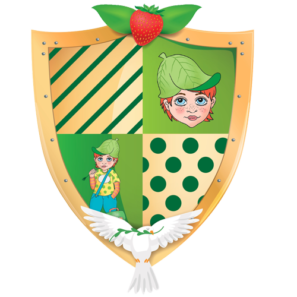 Níže uvedeného dne, měsíce a roku uzavírají smluvní strany:Adresa místa poskytování služby: Masarykova 623, Rudná u Prahy 252 19Sídlo poskytovatele: Lupínek z.s. Na Jarolímce 666, Chýně 253 03IČ: 04544153Jednající: Vladimíra Hrdlička Lupínek, předsedkyně a statutární orgán Lupínek z.s. (dále jen „poskytovatel“)aJméno:		Příjmení: 	Datum narození:  Adresa trvalého bydliště: Telefon:  E- mal: aJméno:	  	Příjmení: 	Datum narození: Adresa trvalého bydliště: Telefon: E-mail: (dále společně jen „příjemce“)(dohromady též „smluvní strany“, anebo pouze „smluvní strana“)tutosmlouvu o docházce Komunitní Školy Lupínek takto: Článek I.Předmět smlouvyPředmětem dohody smluvních stran je docházka v Komunitní Škole Lupínek (dále pouze KŠ Lupínek). Docházka je zajišťována dle domluvy mezi smluvními stranami, konkrétně pro dítě příjemce: Dítě příjemce: Jméno, případně jména a příjmení: …………………………………………………Datum narození dítěte: ………………………………………………………………………………………….Trvalé bydliště: …………………………………………………………………………………………………….Zákonní zástupci závazně̌ přihlašují své dítě̌ do Komunitní školy Lupínekna školní rok: ……………………….........Počet přihlášených dnů v týdnu: ...........................................................Preference dnů: ..........................................................................................................1.2 	Dále tato smlouva upravuje rámcový obsah a podmínky této péče a rovněž práva a povinnosti poskytovatele a příjemce.1.3 	Místem poskytování služeb péče o dítě v dětské skupině je: Masarykova 623, Rudná1.4 	Časový rozsah poskytování služby péče o dítě v dětské skupině upravuje provozní doba zařízení. Provozní doba je upravena v Provozním řádu provozovatele1.5	Spolu s přihláškou je třeba zaslat do deseti dnů rezervační poplatek (částka odpovídá výši na první měsíc docházky) na bankovní účet, uvedený v Článku III. odst. 3.5 se jménem dítěte v poznámce pro příjemce. V případě, že dítě nebude v docházce pokračovat nebo z jakéhokoliv důvodu nenastoupí je platba nevratná.1.6.	Poskytovatel se zavazuje poskytovat dítěti veškerou péči, vzdělávací podněty a vedení k osobnímu rozvoji jak v čase tříměsíční zkušební doby, tak po jejím skončení až do ukončení docházky. 1.7	Rodiče potvrzují, že je jim rozsah poskytované péče dítěti znám a takto s ním 	souhlasí.	Poskytovatel služby je prostředníkem, kterého si rodiče v rámci individuálního vzdělávání pro své dítě̌ zvolili. Odpovědnost za jeho vzdělávání však zůstává zákonným zástupcům.Článek II.Souhlas rodičů2.1	V rámci GDPR (ochrana osobních údajů), jsou zákonní zástupci dítěte vyzvání k vyjádření souhlasu/nesouhlasu ze zpracování svých osobních údajů. 2.2 	Příjemce podpisem této smlouvy potvrzuje, že byl obeznámen se skutečností, že v rámci provozu KŠ Lupínek, působí přechodně osoby prohlubující zde v rámci praxe své vzdělání a účastnící se tak formy zaškolování personálu.Článek III.Platební podmínky3.1 	Příjemce se zavazuje uhradit smluvenou částku do 15. dne aktuálního měsíce na bankovní účet poskytovatel. 3.2 	Příjemce se zavazuje hradit úplatu za službu péče o dítě ve výši ……………,- Kč měsíčně. 3.3 	Součástí ceny není stravné a úhrada za pitný režim.3.4 	Stravné – obědy jsou zajišťovány poskytovatelem služby. Podmínky stravování jsou upraveny v Provozním řádu poskytovatele.3.5 	Smluvní strany si zvolily způsob úhrady veškerých poskytovaných služeb prostřednictvím příkazu k úhradě na účet: 115-8314250287/0100, příjemce uvede do poznámky jméno dítěte.3.6	Úhrada provedená jiným způsobem, než je uveden v předchozím bodě, například hotovostní platbou, je možná pouze po předchozí domluvě. 3.7	Příjemce bere na vědomí, že po dobu platnosti a účinnosti této smlouvy není nepřítomnost dítěte v KŠ Lupínek důvodem k pozastavení úplaty za službu. Příjemce je tedy povinen poskytovateli uhradit úplatu za službu i za kalendářní měsíc, v němž se dítě fyzicky do KŠ Lupínek nedostavilo. Výjimku tvoří letní měsíce tzn. červenec a srpen. Finanční podmínky přes letní měsíce jsou přesně specifikovány v následujícím odstavci tzn. 3.8, Článku III.3.8	Zahájení a ukončení letních prázdnin, pro daný školní rok, je veřejně vyvěšeno v prostorách KŠ Lupínek a dále na webových stránkách poskytovatele. Během období, které je v harmonogramu roku jmenováno jako letní prázdniny, přijímá příjemce povinnost hradit poskytovateli 20 % ze smluvené měsíční částky, která odpovídá docházce dítěte příjemce v KŠ Lupínek. 3.9	Příjemce bere na vědomí, že poskytovatel má právo požadovat úhradu za službu i v případě, že ze strany příjemce nedojde k včasnému oznámení ukončení docházky dítěte. Informaci o ukončení docházky dítěte je nutné podat písemně, a to nejpozději do 15. dne kalendářního měsíce předcházejícímu měsíci, ve kterém dítě ukončí svou docházku. K ukončení docházky je možné využít vzorový formulář, který je umístěn na webu poskytovatele.3.10	Příjemce bere na vědomí, že pokud se plnění této smlouvy stane na straně poskytovatele nemožné vlivem zásahu vyšší moci, je po dobu jejího trvání povinen hradit úhradu za poskytovanou službu, a to z důvodu, že tato platba je platbou za zajištění místa v KŠ Lupínek. V tomto případě výše úhrady odpovídá 50% smluvené částky. Pro účely smlouvy se za okolnosti vyšší moci, považují mimořádné, objektivně neodvratitelné okolnosti, znemožňující splnění povinnosti dle této smlouvy, které nastaly po uzavření této smlouvy a nemohou být poskytovatelem odvráceny. Mezi vyšší moc se řadí i epidemie, se kterou může souviset i nutnost přijetí nezbytných, této situaci odpovídajících, mnohdy omezujících, opatření.IV. ČlánekPráva a povinnosti poskytovatele4.1 	Poskytovatel má právo daný den odmítnout přijetí dítěte jevícího příznaky nemoci, v souladu s bodem 7.7 článku VII. této smlouvy.4.2 	Poskytovatel má právo vyžádat si od ošetřujícího lékaře dítěte zprávu potvrzující zdravotní stav dítěte po nemoci. S tímto je příjemce srozuměn.4.3 	Poskytovatel má dále právo vyřadit ze své evidence dítě, které není po dobu jednoho (1) měsíce řádně omluveno za svou nepřítomnost v KŠ Lupínek.4.4 	Poskytovatel se zavazuje zajistit dítěti po dobu pobytu v prostorách KŠ Lupínek bezpečnost, základní potřeby dítěte, a rozvoj a osobnostní růst dítěte. Poskytovatel zajistí vzdělávací a výchovnou péči po dobu pobytu dítěte v  Š Lupínek. 4.5	 Poskytovatel se zavazuje poskytovat pravidelné informace o rozvoji dítěte příjemcům.4.6	 Poskytovatel se zavazuje zajistit potřebné pojištění odpovědnosti za škoduČlánek V.Práva a povinnosti příjemce5.1	Příjemce má právo na včasné a úplné informace o svém dítěti, které navštěvuje dětskou skupinu.5.2 	Příjemce je povinen zajistit příchod dítěte do KŠ Lupínek do 8:30 hod. v souladu s Provozním řádem KŠ Lupínek.5.3 	Příjemce je povinen vyzvednout si dítě nejpozději do konce provozní doby KŠ Lupínek.5.4 	Příjemce je povinen informovat poskytovatele o nepřítomnosti dítěte v KŠ Lupínek. 	A to formou SMS na telefonním čísle …………………………………………………………………………..5.5	Příjemce má povinnost informovat personál KŠ při specifických potřebách dítěte, konkrétně pokud dítě vykazuje poruchy chování a učení. Dále má příjemce povinnost předat poskytovateli služby doporučení z PPP či z SPC. 5.6	Příjemce se zavazuje nepřivádět do KŠ Lupínek, které není zcela zdravé (tj. především silný kašel, hnisavá rýma či zvýšená teplota dítěte); při nedodržení této povinnosti má poskytovatel právo nepřijmout dítě daný den do programu KŠ Lupínek nebo si vyžádat posouzení zdravotního stavu lékařem.5.7 	Příjemce předáním dítěte do KŠ Lupínek stvrzuje, že dítě nejeví příznaky nemoci.5.8	Příjemce je povinen bezodkladně informovat poskytovatele o následujících skutečnostech:a. 	jméno, popřípadě jména, a příjmení, rodné číslo a adresu místa pobytu dítěte,b. 	jméno, popřípadě jména, příjmení rodičů a adresu místa pobytu alespoň jednoho z rodičů(příjemce), liší-li se od adresy místa pobytu dítěte,c. 	jméno, popřípadě jména, příjmení a adresu místa pobytu osoby, která na základě pověření rodiče (příjemce) může pro dítě docházet,d.	údaj o zdravotní pojišťovně dítěte,e. 	telefonní, popřípadě jiný kontakt na rodiče (příjemce) a na osobu uvedenou v písmeni c),f. 	údaj o zdravotním stavu dítěte a o případných omezeních z něho vyplývajících, které by mohly mít vliv na pobyt dítěte v KŠ Lupínek. Zákonný zástupce je povinen informovat poskytovatele o změně zdravotního stavu nebo případných omezeních spojených se změnou zdravotního stavu, které by mohly mít vliv na docházku dítěte v KŠ Lupínek, například alergie, diety, případné léky, které dítě užívá. Za neohlášené skutečnosti nenese poskytovatel odpovědnost, s čímž je příjemce obeznámen podpisem této smlouvy,Údaje uvedené v bodě 5.8 písm. a) až e) a jejich změny je povinen příjemce sdělit poskytovateli v písemném prohlášení.Údaje uvedené v bodě 5.8 písm. f) a jejich změny je povinen příjemce doložit poskytovateli ještě před uzavřením smlouvy o poskytování služby péče o dítě v dětské skupině.5.10 	Příjemce podpisem této smlouvy souhlasí, že v případě nevyzvednutí svého dítěte v souladu s provozní dobou zařízení a nebude-li příjemce telefonicky k dohledání, bude zkontaktováno operační středisko PČR a ČSSZ.5.11	Příjemce je povinen bez vyzvání hradit smluvenou částku, uvedenou v Článku III., odst. 3.2 na bankovní účet příjemce uvedený v Článku III., odst. 3.5VI. ČlánekOdpovědnost poskytovatele za svěřené dítě6.1 	Poskytovatel odpovídá za dítě, které mu bylo příjemcem svěřeno, a to od okamžiku, kdy příjemce předá dítě personálu KŠ, až do okamžiku předání dítěte zpět příjemci.6.2 	Odpovědnost poskytovatele se v tomto směru řídí obecně závaznými a účinnými právními předpisy.6.3	Dítě bude předáno zpět příjemci nebo osobě písemně zmocněné příjemcem.VII.Provozní řád – vnitřní pravidla7.1 	Smluvní strany se zavazují dodržovat „Provozní řád“, který má charakter obchodních podmínek ve/ smyslu § 1752 zákona č. 89/2012 Sb., občanský zákoník.7.2 	Příjemce si je vědom skutečnosti, že jestliže v budoucnu, po uzavření této smlouvy, nastane nezbytná či rozumná potřeba změny Provozního řádu, smluvní strany si ujednávají, že poskytovatel může tyto dokumenty v přiměřeném rozsahu změnit.7.3	Potřeba změny Provozního řádů dle předchozího bodu bude e-mailem nebo písemně oznámena příjemci a zveřejněna na webových stránkách poskytovatele a současně bude k dispozici k nahlédnutí v místě poskytování služeb Komunitní Školy.7.4 	Provozní řád je k nahlédnutí v prostorách KŠ Lupínek7.5	Příjemce podpisem této smlouvy výslovně potvrzuje, že se s Provozním řádem seznámil, že jeho textu porozuměl a že s ním souhlasí.7.6	Příjemce má právo tyto změny odmítnout a tuto smlouvu z tohoto důvodu vypovědět.7.7 	Příjemce dále podpisem této smlouvy stvrzuje, že mu na jeho případné dotazy ohledně Provozního řádu bylo poskytovatelem uspokojivě odpovězeno.VIII. ČlánekTrvání smlouvy8.1 	Tato smlouva se uzavírá na dobu neurčitou. Nabývá platnosti ode dne podpisu této smlouvy oběma smluvními stranami.8.2	Dítě příjemce, blíže specifikované v bodě 2.1 článku II. této smlouvy, nastoupí k docházce KŠ Lupínek dne: na pobyt: od zahájení provozní doby do………………………………………, a to ve dnech: ……………………………………………………………………………………………………………………………………Dále Zákonný zástupce souhlasí s tím, že ve dnech řádně omluvené absence má provozovatel právo nabídnout uvolněné místo jinému dítěti. Opětovné přihlášení na původně omluvené dny je možné jen v případě, že to umožňuje volná kapacita KŠ Lupínek v tyto dny. V případě volné kapacity je po domluvě s provozovatelem možná docházka také mimo rezervované dny.8.3 	Počínaje tímto dnem je příjemce povinen hradit úplatu za služby péče o dítě dle odstavce V. bodu 3.2 této smlouvy.8.4 	Změna rozsahu smluvené docházky, je případně upravena dodatkem k této smlouvě. Dodatkem smlouvy nedochází ke změnám práv a povinností smluvních stran, které vyplývají z podpisu této smlouvy.IX. ČlánekUkončení smlouvy9.1 	Tato smlouva může být ukončena:a. 	Písemnou dohodou smluvních stran.b. 	Výpovědí, jak ze strany příjemce, tak ze strany poskytovatele, a to písemně i bez udání důvodu.  Výpovědní doba je 1 měsíc a začíná běžet od prvního dne následujícího kalendářního měsíce po měsíci, ve kterém byla písemná výpověď prokazatelně doručena jedné ze stran této smlouvy. Po dobu běhu výpovědní doby je příjemce povinen hradit poplatky spojené se zařazením dítěte do dětské skupiny, a to i v případě, že se dítě programu neúčastní. c. 	Dítě bez omluvy do KŠ Lupínek nedochází déle jak jeden kalendářní měsícd. 	Ze zdravotních důvodů, pokud se dítě stane nezpůsobilým k pobytu v KŠ Lupíneke. 	Odstoupením od smlouvy. Poskytovatel má právo od této smlouvy odstoupit v případě, že příjemce neuhradí platby uvedené v odstavci III. této smlouvy. Poskytovatel má dále právo odstoupit od této smlouvy v případě, že ze strany příjemce dojde k hrubému porušení dobrých mravů a pravidel občanské slušnosti (např. hrubé verbální urážky personálu dětské skupiny, agresivní projevy, fyzické vyhrožování, napadení apod.). Odstoupení od smlouvy je účinné okamžikem jeho doručení příjemci.X. ČlánekZávěrečná ustanovení10.1 	Na uzavření této smlouvy nebo jejích případných dodatků či jiných dohod na tuto smlouvu navazujících se neaplikuje možnost modifikované akceptace dle ustanovení § 1740 odst. 3 věty první zákona č. 89/2012 Sb., občanského zákoníku, v platném znění. Nabídku uzavření této smlouvy tedy není možné platně přijmout se změnou či odchylkou, která mění podmínky nabídky.10.2 	Tato smlouva je vyhotovena ve dvou (2) stejnopisech s platností originálu, přičemž poskytovatel obdrží jedno vyhotovení a příjemce také jedno vyhotovení.10.3 	Tato smlouva obsahuje úplnou dohodu smluvních stran ve věci předmětu této smlouvy, a nahrazuje veškeré ostatní písemné či ústní dohody učiněné ve věci předmětu této smlouvy.10.4 	Smluvní strany souhlasí, že práva a povinnosti vzniklé z této smlouvy přechází na právní nástupce stran.10.5 	Ukáže-li se některé z ujednání nebo jeho část v této smlouvě jako neplatné či zdánlivé a takové ujednání bude oddělitelné od ostatního obsahu, nastanou účinky neplatnosti či zdánlivosti, pouze u této části, lze-li předpokládat, že by k tomuto právnímu jednání došlo i bez neplatné či zdánlivé části, rozpoznala-li by smluvní strana neplatnost či zdánlivost včas. Smluvní strany se dále zavazují v takovém případě nahradit neplatné či zdánlivé ujednání nebo jeho část novým ujednáním o obdobném významu sledující totožný účel a smysl.10.6 	Veškeré změny této smlouvy musí být vyhotoveny písemně formou chronologicky číslovaných dodatků podepsaných všemi smluvními stranami.10.7 	Tato smlouva a vztahy z ní vyplývající se řídí právním řádem České republiky, zejména zákonem č. 89/2012 Sb., občanský zákoník, v platném znění.10.8	 Tato smlouva nabývá platnosti a účinnosti dnem jejího podpisu všemi smluvními stranami.10.9 	Obě smluvní strany prohlašují, že smlouva byla uzavřena podle jejich pravé a svobodné vůle a nebyla uzavřena v tísni ani za nápadně nevýhodných podmínek. Svými podpisy stvrzují povinnost plnit závazky z této smlouvy plynoucí.